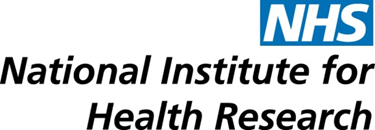 PPI participant feedbackYesNoWere the aims of this consultation exercise clearly explained?Were you given sufficient opportunity to express your views?Did you find this workshop interesting?Would you be willing to engage in this type of consultation exercise in the future?Would you be interested in further involvement with this particular project?Would you like feedback on the actions we have taken as part of this consultation?Would you like to hear about the findings of this research?If you indicated that you would like to receive further information or take part in future activities, please provide your name and contact detailsPlease use this box to let us know if you have any further comments or questions about this workshop 